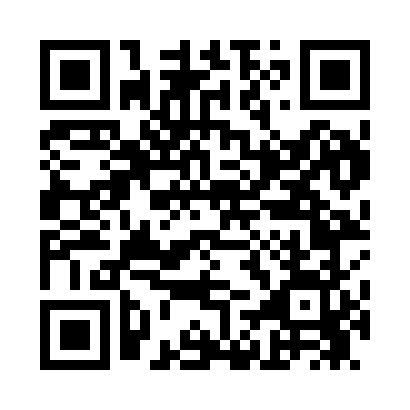 Prayer times for Attleboro, Massachusetts, USAWed 1 May 2024 - Fri 31 May 2024High Latitude Method: Angle Based RulePrayer Calculation Method: Islamic Society of North AmericaAsar Calculation Method: ShafiPrayer times provided by https://www.salahtimes.comDateDayFajrSunriseDhuhrAsrMaghribIsha1Wed4:135:4012:424:357:449:122Thu4:115:3912:424:357:469:143Fri4:105:3812:424:367:479:154Sat4:085:3712:424:367:489:175Sun4:065:3512:424:367:499:186Mon4:055:3412:424:377:509:207Tue4:035:3312:424:377:519:218Wed4:015:3212:424:377:529:239Thu4:005:3112:424:387:539:2410Fri3:585:2912:424:387:549:2611Sat3:575:2812:424:387:559:2712Sun3:555:2712:424:397:569:2913Mon3:545:2612:424:397:579:3014Tue3:525:2512:424:397:589:3215Wed3:515:2412:424:407:599:3316Thu3:495:2312:424:408:009:3417Fri3:485:2212:424:408:019:3618Sat3:475:2112:424:408:029:3719Sun3:455:2112:424:418:039:3920Mon3:445:2012:424:418:049:4021Tue3:435:1912:424:418:059:4122Wed3:425:1812:424:428:069:4323Thu3:405:1712:424:428:079:4424Fri3:395:1712:424:428:089:4525Sat3:385:1612:424:438:099:4726Sun3:375:1512:424:438:109:4827Mon3:365:1512:424:438:119:4928Tue3:355:1412:434:448:119:5029Wed3:345:1412:434:448:129:5230Thu3:335:1312:434:448:139:5331Fri3:325:1212:434:448:149:54